С Ъ О Б Щ Е Н И Еза дата, час и място на отваряне на офертите на обявената по реда на глава осем „а“ от Закона за обществените поръчки публична покана с предмет: „Избор на оператор за отпечатване и доставка на ваучери за храна за нуждите на Районна прокуратура – Бургас“01.03.2016 г. в 10:30 ч., гр. Бургас, ул. „Александровска” № 101, ет. 3, заседателна зала - Районна прокуратура – Бургас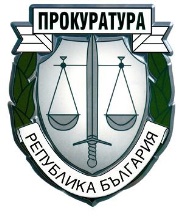              ПРОКУРАТУРА  НА  РЕПУБЛИКА  БЪЛГАРИЯ       РАЙОННА ПРОКУРАТУРА - БУРГАС